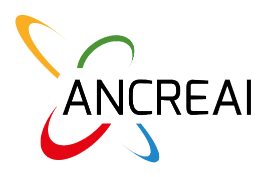 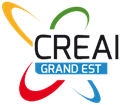 Dans le cadre d’un projet d’élaboration d’outils à destination des tuteurs et curateurs familiaux, nous vous remercions de bien vouloir prendre quelques instants pour répondre à ces questions qui nous permettront de mieux cibler vos besoins et vos difficultés éventuelles.Nous vous remercions de bien vouloir nous retourner le questionnaire par mail  à l’adresse suivante : chalons@creai-grand-est.frQu’auriez-vous aimé savoir et de quelles informations aviez-vous besoin avant de devenir tuteur ou curateur de votre proche ?Quelles sont vos questions ou vos principales difficultés dans l’exercice de la mesure de tutelle ou de curatelle pour votre proche ?De quels outils auriez-vous besoin pour vous aider à remplir vos missions et obligations de tuteur ou curateur ? (ex : documents-type, conseils, adresses, etc.)A l’inverse, avez-vous eu accès à des informations, formulaires, conseils, (etc.) qui vous ont été particulièrement utiles et que vous conseillerez à un autre tuteur familial ?(Merci de bien vouloir décrire en quoi cela consiste,  en quoi cela vous a aidé  et comment vous y avez accédé)Nous vous remercions de votre participation.